 Kl. 3 Uwaga zwierzęta - 24.03.20Przeczyta uważnie tekst.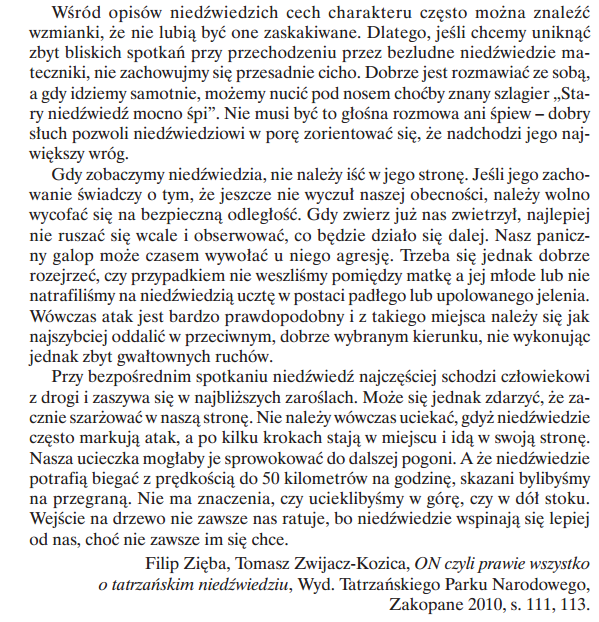 ZapamiętajNie należy dotykać nieznanych zwierzą domowych i dzikich!Zwierzęta mogą być nosicielami niebezpiecznych chorób!Zachowaj ostrożność nawet w kontaktach ze zwierzętami, które znasz!Na podstawie przeczytanej lektury Doktor Dolittle i jego zwierzęta połącz pytania i odpowiedzi. Znajdź w tekście 5 przymiotników, 5 rzeczowników, 5 czasowników i wpisz je do tabeli. Babcia mieszka w starym domu z dużym ogrodem. Dba o śliczne kwiaty, które rosną na okrągłych rabatkach. W pracy pomaga jej uczynna sąsiadka. Lubię przechadzki po różnobarwnym ogródku babci. Często siadamy na drewnianej ławeczce pod stara gruszą i obserwujemy owady.
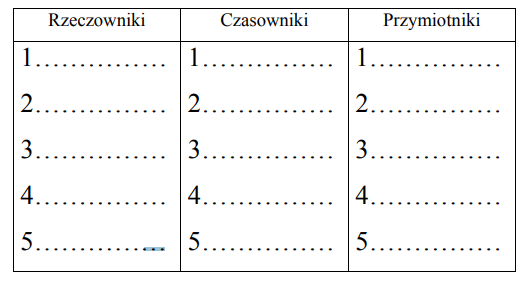 Uporządkuj wyrazy w kolejności alfabetycznej. śnieg, żmija, altanka, pszczoła, płot, ogródek,Określ rodzaj rzeczowników babcia – rodzaj ………………… słowo – rodzaj ………………… ławeczka - rodzaj ………………. szpak – rodzaj ………………….  Podkreśl na zielono czasowniki w czasie teraźniejszym. pracował 		pracuje		 będzie 			pracował 	maluje 			namaluje	 	malował będę śmiał się 		śmiałam się		śmieję sięZapisz liczby cyframi.
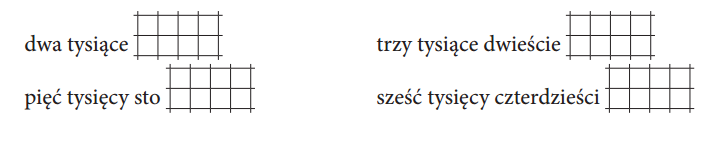 Wykonaj polecenia.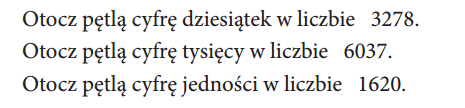 W każdym rzędzie wpisz liczby o 1 większe od poprzedniej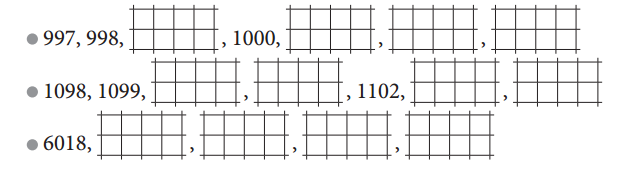 Które zwierzę przyszło do doktora, bo miało słaby wzrok i dostało okulary? Ile lat miała papuga Polinezja? Z jakiego kraju przyleciała papuga? Jakie zwierzę odebrał doktor kataryniarzowi, Włochowi, bo miało za ciasną obrożę?Jak zwierzęta nazwały małpkę i co to znaczyło? Jakie zwierzę uciekło z cyrku, bo cierpiało na straszny ból zębów i zjawiło się w ogrodzie doktora? Co się stało, gdy krokodyl zamieszkał w domu doktora? Skąd pochodził krokodyl?Jak zwierzęta podzieliły się obowiązkami po odejściu Sary? Co zwierzęta sprzedawały na straganie? 
Dlaczego doktor miał jechać do Afryki? MałpkęCzi – Czi, co znaczyło „imbir”Nie pamiętała dokładnie, ale albo 183 albo 182 lataBo wśród krewnych małpki Czi-Czi zapanowała zaraza i umierałyKrokodylRzodkiewki i różeZ AfrykiKońLudzie ze strachu przestali przyprowadzać do doktora swoje zwierzęta
Małpka Czi-Czi gotowała i łatała bieliznę; pies zamiatał pokoje; kaczka Dab- Dab wycierała kurze i słała łóżka; sowa Tu-Tu prowadziła rachunki; świnka Geb- Geb zajmowała się ogrodem; papuga Polinezja z racji tego, że była najstarsza została mianowana gospodynią i praczkąLudzie ze strachu przestali przyprowadzać do doktora swoje zwierzęta